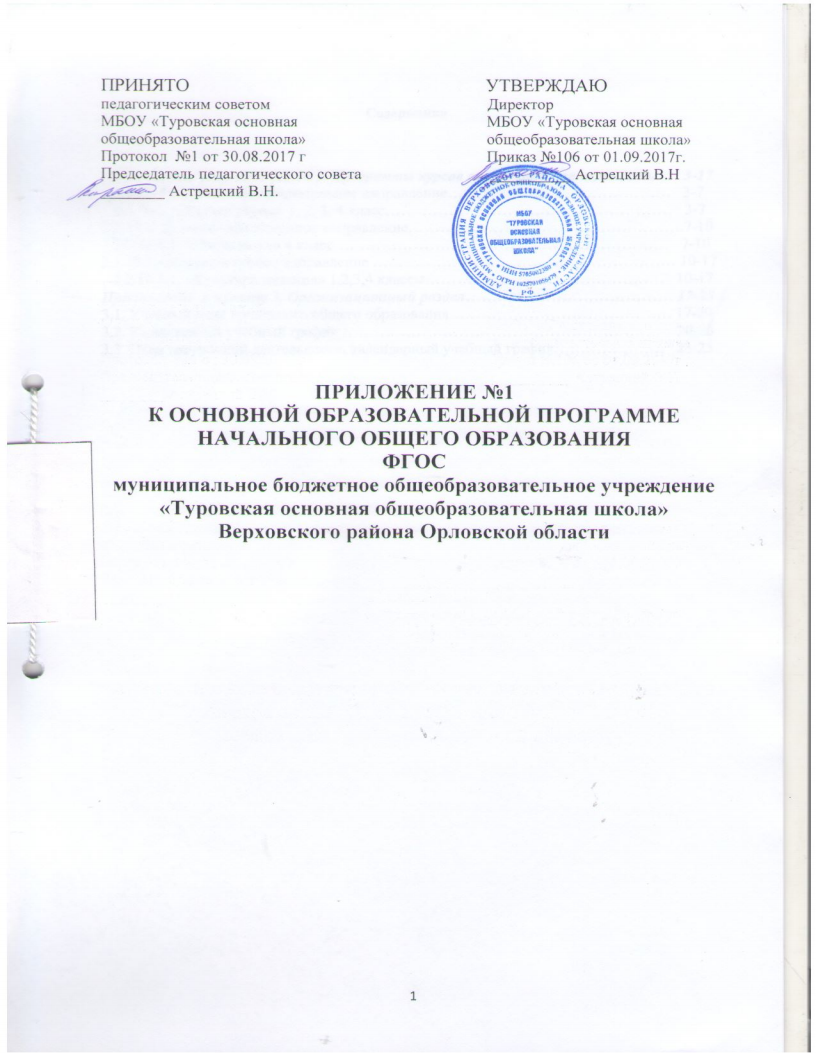 Содержание	Приложение  к пункту 2.2.10.1. Программы курсов внеурочной деятельности…   3-172.2.10.2. Спортивно-оздоровительное направление……………………………………   3-7   2.2.10.2.1«Хореография» 1, 2, 3, 4 класс………………………………………………   3-72.2.10.3. Духовно-нравственное направление…………………………………………….7-10   2.2.10.3.1. «Почитай-ка» 4 класс………………………………………………………   7-102.2.10.5. Общекультурное направление ………………………………………………… 10-17   2.2.10.5.1. «Культура питания» 1,2,3,4 классы………………………………………   10-17                                                                                                                                    Приложение  к пункту 3. Организационный раздел………………………………… 17-253.1. Учебный план начального общего образования…………………………………… 17-203.2. Календарный учебный график ……………………………………………………    20-233.3. План внеурочной деятельности, календарный учебный график…………………   23-25 2.2.10.1. Программы курсов внеурочной деятельности.2.2.10.2. Спортивно-оздоровительное направление.2.2.10.2.1«Хореография» 1,2, 3,4 классДанная рабочая программа ориентирована на учащихся 1-4 классов и составлена на 4 года обучения. Основной формой обучения является урок продолжительностью 40-45 минут. Занятие проводится один раз в неделю по одному академическому часу. Объем учебного времени, предусмотренный учебным планом образовательного учреждения на реализацию учебного курса «Хореография».1. Планируемые результаты освоения курсаЛичностными результатами изучения курса «Хореография» являются: - развитие художественно-эстетическое вкуса, проявляющееся в эмоционально-ценностном отношении к искусству; (Л-1)- реализация творческого потенциала в процессе коллективного (или индивидуального) исполнения танцевальных образов; (Л-2) - позитивная самооценка своих танцевальных и творческих способностей. (Л-3)У учащихся формируются умения: - высказывать личностно-оценочные суждения о роли хореографии в жизни; (Л-4) - решать творческие задачи, участвовать в художественных событиях школы; (Л-5) - проявлять творческую инициативу в различных сферах художественно-творческой деятельности, в художественно-эстетической жизни класса, школы (музыкальные вечера, концерты). (Л-6)Метапредметными результатами:- являются способы деятельности, применяемые при решении проблем в реальных жизненных ситуациях; (М-1)- сравнение, анализ, обобщение, нахождение ассоциативных связей между произведениями разных видов искусства; (М-2)- работа с разными источниками информации, стремление к амостоятельному общению с искусством и художественному самообразованию; (М-3)-умение участвовать в танцевальной жизни класса, школы, города и др. и продуктивно сотрудничать со сверстниками при решении различных творческих задач.(М-4)У учащихся формируются умения:- наблюдать за разнообразными явлениями жизни, искусства и оценивать их; (М-5)- выявлять особенности взаимодействия хореографии с другими видами искусства (литература, изобразительное искусство, театр и др.); (М-6)- находить ассоциативные связи между художественными образами в танце и других видов искусства; (М-7)- передавать свои впечатления в устной и письменной форме. (М-8)Предметными результатами являются:- устойчивый интерес к хореографии, к художественным традициям своего народа, к различным видам музыкально-творческой деятельности, понимание значения танца в жизни человека;- освоение танцевальных направлений как духовного опыта поколений;- знание основных закономерностей хореографического искусства, умения и навыки в различных видах учебно-творческой деятельности. У учащихся формируются умения:- понимать роль хореографии в жизни человека; различать лирические, эпические, драматические образы в танце; определять по характерным признакам хореографических композиций к соответствующему танцевальному направлению и стилю- танец классический, народный, эстрадный, современный;- эмоционально воспринимать и оценивать танец; размышлять о знакомых танцевальных поставочных работах; высказывать суждение об основной идее, о средствах и формах ее воплощения;- понимать специфику хореографического языка, получать представление о средствах танцевальной выразительности;- исполнять изученные танцевальные комбинации, участвовать в публичных выступлениях класса, школы.Формирование универсальных учебных действий: 1.Формирование личностных УУД.Курс «Хореография» прежде всего способствует личностному развитию ученика, поскольку обеспечивает понимание искусство хореографии как средство общения между людьми. В нем раскрываются наиболее значимые для формирования личностных качеств ребенка «вечные темы» искусства: добро и зло, любовь и ненависть, жизнь и смерть, материнство, защита отечества и другие, запечатленные в художественных образах. На основе освоения обучающимися танцевального искусства в сфере личностных действий будут сформированы эстетические и ценностно-смысловые ориентации учащихся, создающие основу для формирования позитивной самооценки, самоуважения, жизненного оптимизма, потребности в творческом самовыражении.Виды заданий:1) высказывание своего отношения к музыкальному сопровождению танца с аргументацией;2) анализ характеров героев танца на основе личностного восприятия. 2.Формирование регулятивных УУД.Задания и вопросы по хореографическому творчеству, ориентированные на формирование действий контроля и самоконтроля, оценки и самооценки процесса и результатов учебных действий, направленные на развитие регулятивных УУД. Виды заданий:1) выполнять действия в качестве слушателя;2) выполнять действия в качестве правильного исполнения движений;3) выполнять действия в качестве помощника постановщика;4) ставить новые учебные задачи вместе с педагогом.3.Формирование познавательных УУД. В области развития общепознавательных действий изучение хореографического творчества будет способствовать формированию замещения и моделирования.Виды заданий: 1) поиск и выделение необходимой информации;2) формулировать учебную задачу;3) ориентация в способах решения задачи.4.Формирование коммуникативных УУД.Виды заданий:1) подготовка танцевальной импровизации в паре, в ансамбле; 2) инсценирование на заданную тему;3) умение работать в паре, в ансамбле;4) умение взаимодействовать при достижении единого результата.2. Содержание программыМатериал программы включает следующие разделы:«Азбука классического танца» (тренаж).«Танцы народов мира. Историко-бытовой танец, бальный»«Современный танец»«Репетиционно-постановочная работа»Теоретическая часть каждого раздела содержит перечень знаний, получаемых в процессе обучения: знания по музыкальной грамоте и выразительному языку танца, знания о характерных чертах и истории танца различных эпох и народов, знания по музыкальному этикету. В практическую часть входит перечень умений и навыков: упражнений, движений, танцев.Раздел «Азбука классического танца» Этот раздел включает изучение основных позиций и движений классического, народно —характерного и бального танца. Упражнения способствуют гармоничному развитию тела, технического мастерства, культуры движений, воспитывают осанку, развивают гибкость и координацию движений, помогают усвоить правила хореографии. Занятиям по классическому танцу придаётся особое значение, т.к. классический танец является основой хореографической подготовки обучающихся. Классический тренаж вырабатывает умение сохранять вертикальную ось, обеспечивающую равновесие тела в любом положении, воспитывают точность исполнения движения, мышечную координацию. Усвоив правила исполнения движений классического танца (экзерсис у станка), учащиеся переносят эти правила на исполнение любого движения, изучаемого на уроке. Главная задача педагога при изучении движений, положения или позы необходимо разложить их на простейшие составные части, а затем в совокупности этих частей воссоздать образ движения и добиваться от детей грамотного и чёткого их выполнения. Здесь используется подражательный вид деятельности учащихся.Раздел «Танцы народов мира. Историко-бытовой танец, бальный»Этот раздел включает изучение народных плясок, исторических и современных бальных танцев. Наиболее подходящий материал по возможности выбирается в зависимости от конкретных условий. В процессе разучивания танца педагог добивается, чтобы учащиеся исполняли выученные танцы музыкально, выразительно, осмысленно, сохраняя стиль эпохи и национальный характер танца. Занятия историко-бытовым и бальным танцем органически связано с усвоением норм этики, выработки высокой культуры, общения между людьми. В программный материал по изучению историко-бытового танца входит- усвоение тренировочных упражнений на середине зала,- ритмические упражнения,- разучивание танцевальных композиций.Вначале учащиеся знакомятся с происхождением танца, с его отличительными особенностями, композиционным построением, манерой исполнения и характером музыкального сопровождения. В танцах определённой композиции отмечается количество фигур, частей и количество тактов. Далее идёт усвоение учащимися необходимых специфических движений по степени сложности. После этого разученные элементы собираются в единую композицию. Народно — сценический танец изучается на протяжении всего курса обучения и имеет важное значение для развития художественного творчества и танцевальной техники у учащихся. На первом этапе дети изучают простейшие элементы русского танца, упражнения по народно —сценическому танцу, изучаются в небольшом объёме. Занятия по народному танцу включают в себя: тренировочные упражнения, сценические движения на середине зала и по диагонали, танцевальные композиции.Также дети изучают элементы современной пластики. В комплекс упражнений входит:партерная гимнастика;тренаж на середине зала;танцевальные движения;композиции различной координационной сложности.Раздел «Современный танец».Известно, что увлечения детей современными зажигательными ритмами разнообразных танцевальных жанров с использованием трюков не менее сильно, чем классическим танцем. В конце XIX - начале XX века в Германии и Америке зарождается современное направление хореографии - танца модерн. Истоки зарождения проявились в искусстве Айседоры Дункан, педагога Э. Жака-Далькроза. Это стремление создать новую хореографию, отвечающую потребностям человека ХХ столетия, получило большую поддержку. Основополагающие принципы данного направления: отказ от канонов в противовес танцу классическому, воплощение новых тем и сюжетов оригинальными танцевально-пластическими средствами. Это направление в хореографическом искусстве стало очень привлекательным для детских хореографических коллективов, т.к. классический танец довольно труден для изучения и доступен далеко не всем воспитанникам, а принципы освоения современного танца помогают достигать любому ребенку самовыражения через движения. С каждым годом все больше и больше российских балетмейстеров и педагогов-хореографов обращаются к современному танцу. И даже во всех главных академических театрах страны в последние годы практикуются постановки на базе современной хореографии и пластики.Раздел «Репетиционно-постановочная работа» Данный раздел включает в себя общеразвивающие упражнения, отработку сложных движений, изучение рисунка танцевальной композиции, просмотр видеокассет, дисков и работу с отстающими детьми. Показ танца является необходимым этапом постановочной работы. Данная работа ведется на протяжении изучения всех разделов и включена в календарно-тематический план по разделам.Во время выступления учащиеся воспитывают отношение к публичному выступлению и самоутверждаются. Репертуар постановок планируется в соответствии с актуальными потребностями и творческим состоянием той или иной группы. В связи с этим каждый год делается анализ педагогической и художественно-творческой работы коллектива, определяется новый репертуар. Также проводится анкетирование учащихся в начале года по принципу «нравится» - «не нравится», «интересно - не очень интересно». Результаты анализа и анкетирования помогают подобрать правильно не только репертуар танцевальных постановок, но и музыкальный репертуар и темы бесед для разделов. 3. Тематический план                                                Система оценки планируемых результатов Знания, умения и навыки, полученные на занятиях, необходимо подвергать педагогическому контролю с целью выявления качества усвоенных детьми знаний в рамках программы обучения. Формами педагогического контроля являются контрольные уроки, выступления, конкурсы, которые также способствуют поддержанию интереса к работе, нацеливают детей на достижение положительного результата. В познавательной части занятия обязательно отмечается инициативность и творческое сочинение танцевальных комбинаций учащихся, показанные ими в ходе урока, анализа своего выступления и поиска решения предложенных проблемных ситуаций.Оценивая результат практической работы, а именно выступления учащихся, опираются на такие критерии: качественное исполнение танцевальных этюдов и танцев, общий эстетический вид исполнения, творческие находки и самостоятельность сочиненных комбинаций.         Чтобы убедиться в прочности знаний и умений, эффективности обучения по данной образовательной программе проводится контроль:- промежуточный – контрольный урок в конце четверти,- итоговый - показательные выступления, участие в концертах и конкурсах.Итоговая уровневая оценка осуществляется  по следующим направлениям:2.2.10.3. Духовно-нравственное направление2.2.10.3.1. «Почитай-ка» 4 классРезультаты освоения курса внеурочной деятельностиВ  результате  освоения  программы  «В  мире  книг»  формируются  следующие  предметные  умения,  соответствующие требованиям федерального государственного образовательного стандарта начального общего образования:— осознавать значимость чтения для личного развития;— формировать потребность в систематическом чтении;— использовать разные виды чтения (ознакомительное, изучающее, выборочное, поисковое);— уметь самостоятельно выбирать интересующую литературу;— пользоваться справочными источниками для понимания и получения дополнительной информации. Регулятивные умения:— уметь работать с книгой, пользуясь алгоритмом учебных действий;— уметь самостоятельно работать с новым произведением;Аппарат книги — совокупность материалов, дополняющих и поясняющих основной текст: титульный лист, введение, предисловие и пр.— уметь работать в парах и группах, участвовать в проектной деятельности, литературных играх;— уметь определять свою роль в общей работе и оценивать свои результаты.Познавательные учебные умения:— прогнозировать содержание книги до чтения, используя информацию из аппарата книги;— отбирать книги по теме, жанру и авторской принадлежности;— ориентироваться в мире книг (работа с каталогом, с открытым библиотечным фондом);— составлять краткие аннотации к прочитанным книгам;— пользоваться словарями, справочниками, энциклопедиями.Коммуникативные учебные умения:— участвовать в беседе о прочитанной книге, выражать своѐ мнениеи аргументировать свою точку зрения;— оценивать поведение героев с точки зрения морали, формироватьсвою этическую позицию;— высказывать своѐ суждение об оформлении и структуре книги;— участвовать в конкурсах чтецов и рассказчиков;— соблюдать правила общения и поведения в школе, библиотеке,дома и т. д. Подведение итогов реализации данной программы осуществляется в форме конкурсов чтецов и рассказчиков.Универсальные учебные действия:                                                         4 класс:— составлять выставку книг по теме, авторской принадлежности, жанрам, типам и видам;— различать виды и типы книг;— писать отзыв о книге, пользуясь её справочным аппаратом;— знать структуру книги и её элементы, справочный аппарат;—  пользоваться библиотекой и выполнять правила работы в библиотеке;— писать аннотацию или отзыв на прочитанную книгу;— пользоваться библиографическим справочником или энциклопедией для получения информации о писателе;— составлять каталожную карточку на прочитанную книгу;— задавать вопросы и находить ответы в словарях и справочниках;— выполнять роль библиотекаря — выдавать книги и заполнять формуляры;—  собирать, систематизировать и оформлять материал для презентации (выставки, постеры, электронные версии, живой журнал, конкурсы и. т. д.);— работать с детскими газетами и журналами.Содержание курса внеурочной деятельности с указанием организации и видов деятельностиСтраницы старины седой    Былины, былинщики. Былинные богатыри. «Былина о Святогоре» в стихотворной форме и прозаической форме. Выставка книг.   Библиотечный урок. История книги. Рукописные книги.   Книги Древней Руси. Библиотека Ярослава Мудрого. Наставления Ярослава Мудрого.   Первая печатная книга на Руси. Первопечатник Иван Фёдоров.   Библия на русском языке. Библейские предания: «Суд Соломона», «Блудный сын».   Экскурсия в типографию или книжный магазин.Крупицы народной мудрости    Сборники произведений фольклора.   Героические песни о Родине. Песня-слава «Русская земля».   Героические песни о героях России: «Кузьма Минин и Дмитрий Пожарский во главе ополчения», «Суворов приказывает армии переплыть море».   Сбор дополнительной информации о героях России и оформление постера (стенда) с собранными материалами.   Книга С. Алексеева «Рассказы о Суворове и русских солдатах» в разных изданиях. Справочный материал об А.В. Суворове (справочники, энциклопедии).   Проект «Русь великая в пословицах и поговорках»: отбор пословиц по теме, объяснение скрытого смысла, оформление рукописной книги «Русь великая в пословицах и поговорках».   Сбор дополнительной информации о героях России, оформление постера (стенда) с собранными материалами, презентация постеров и книг.Мифы народов мира    Книги с мифами народов мира: древнерусские, древнегреческие, китайские и т. д. Выставка книг.   Работа с системным каталогом.   Читальный зал. Древнекитайский миф «Подвиги стрелка И».   Конкурс-кроссворд «Мифологические герои».Русские писатели-сказочники    Библиотека сказок. Книги со сказками А.С. Пушкина, В. Жуковского, М. Лермонтова, П. Ершова, В. Гаршина. Фольклорные корни сказок.   Час читателя. Сказка сказок П.П. Ершова «Конёк-Горбунок».Поиск: исторические корни литературных (авторских) произведений (летопись «Вещий Олег» из «Повести временных лет» и стихотворение А.С. Пушкина «Песнь о вещем Олеге»).   Библиографические справочники. Библиографические справки о писателях-сказочниках (проектная деятельность).«Книги, книги, книги...»    Библиотечный урок. Храм книги. Библиотека. Первые библиотеки.   Правила пользования библиотекой. Экскурсия в детскую библиотеку.   Книга. Элементы книги. Справочный аппарат. Классификация книг по структуре, изданиям, авторам (работа в группах).   Книги учебные, художественные, научно-популярные, справочники и энциклопедии. Структура энциклопедии и книги-справочника.   Книги-сборники «Басни И. Крылова», «Легенды и сказы», «Сказки народов мира», «Стихи русских поэтов».Проект «Русские баснописцы»: сбор материала, чтение басен, басни с «бродячими» сюжетами.Книги о детях и для детей    Дети — герои книг Н. Гарина-Михайловского, К. Станюковича, Х.К. Андерсена, Марка Твена, В. Гюго, А. Гайдара, Е. Ильиной и др. Выставка книг.   Фантастика и приключения. Поиск книг по каталогу, составление списка.   Читальный зал. Книги А. Рыбакова, В. Крапивина, К. Булычёва,A. Волкова.                Конкурс-кроссворд «Писатели-фантасты».   Аннотация к книге А. Волкова «Волшебник Изумрудного города».Словари, справочники, энциклопедии (3 ч)   «Хранители слов» — словари: орфографический, толковый, словарь синонимов, этимологический. Выставка словарей. Игра-конкурс «Объясни слово».   Справочники и энциклопедии. Детская энциклопедия «Что такое? Кто такой?».   Игра «100 вопросов Почемучек»: составление вопросов и нахождение ответов в книгах-справочниках.Родныепоэты   Книги-сборники русских поэтов о родной природе. Структура книги. Чтение   и   слушание   стихотворений   о   Родине   А.С.   Пушкина, М.Ю. Лермонтова, И. Никитина, С. Есенина, Н. Рубцова, И. Бунина.   Конкурс чтецов «Стихи о Родине». Писатели о писателях. Очерки и воспоминания    Книги-сборники «Очерки и воспоминания». Очерки о природе, людях, событиях.   Очерки С. Михалкова «Слово о Крылове», К. Чуковского «Николай Алексеевич Некрасов»: чтение, выбор информации, определение жанра и темы.   Воспоминания Л.Н. Толстого, А. Куприна «Воспоминания об А.П. Чехове».   Творческая работа: очерк о своём городе, о своём классе, о любимой книге.Мир книг    Типы и виды книг: поисковая работа в библиотеке.   Книги о животных. Э. Сетон-Томпсона «Герои-животные». ОчеркB. Пескова «В гостях у Сетон-Томпсона».   Час читателя: знакомство с книгой В. Бульванкера «От кота до кита».    Литературная игра «Тайны учебной книги».   Периодические печатные издания для детей: детские газеты и журналы.                  Праздник книги Тематическое планирование.2.2.10.5. Общекультурное направление   2.2.10.5.1. «Культура питания» 1,2,3,4 классы1,2 классыЦель программы: формирование у детей  основ культуры питания как одной из составляющих здорового образа жизни. Образовательные задачи:- развитие  представления детей  о здоровье как одной из важнейших человеческих ценностей, -  формирование готовности заботиться и укреплять здоровье;- расширение знаний детей о правилах питания, направленных на сохранение и   укрепление   здоровья, формирование готовности выполнять эти правила;- развитие навыков правильного питания как составной части здорового образа   жизни;- пробуждение у детей интереса к народным традициям, связанным с питанием и   здоровьем, расширение знаний об истории и традициях своего народа.Воспитательные задачи:- развитие представления о социокультурных  аспектах питания, его связи с   культурой  и историей  народа;- развитие представления о правилах этикета, связанных с питанием, осознание   того, что навыки этикета являются неотъемлемой частью общей культуры    личности.Развивающие задачи:- развитие кругозора, интереса к познавательной деятельности;- развитие самостоятельности, самоконтроля;- развитие коммуникативности;- развитие творческих способностей.         В ходе реализации Программы используются разнообразные формы и методы, обеспечивающие  непосредственное участие детей в работе по программе, стимулирующие их интерес к изучаемому материалу, дающий возможность проявить свои творческие способности.   Содержание  программы, а также используемые формы  и методы её реализации носят игровой характер, развивают познавательный интерес к проблеме питания и формирования ЗОЖ, что наиболее соответствует возрастным особенностям детей, обеспечивает условия для активного включения их в процесс обучения и стимулирует активное присвоение предъявляемых ценностных нормативов и навыков.          Данная система занятий   предполагает активное  участие и  максимальное вовлечение детей начальных классов  в  поисковую работу, в  отработку знаний,  навыков в определении продуктов правильного питания,  понятий о витаминном составе продуктов, целесообразности трёхразового полноценного питания, расширение представлений о многообразии фруктов и овощей  своего региона.         Преимущество программы заключается в том, что её материал носит практико-ориентированный характер,  актуален для детей. Всё, что они узнают и чему учатся на занятиях, они могут применить дома и в гостях уже сегодня. Данный курс может быть реализован в рамках внеурочной деятельности в форме:внеклассных  занятий по правильному питанию;праздников; бесед; классных часов; экскурсий;однодневных походов  в природу; родительских  собраний, круглых столов, семинаров; в рамках проектной деятельности;конкурсов  рисунков и плакатов на тему правильного питания и здорового образа жизни;выпуска газет, информационных буклетов.Место кружка в учебном планеСогласно  учебному  плану  МБОУ «Туровская ООШ»  на  2019  –  2020  учебный  год  на  внеурочную деятельность  в 1-  2 классе  отводится  1 учебный  час  в  неделю и того 34 часа в год.  Программа состоит из 4-х разделов:3.Содержание программыРазнообразие питания (6 ч) 	Из чего состоит наша пища. Что нужно есть в разное время года. Как правильно питаться, если занимаешься спортом. Что надо есть, если хочешь стать сильнее. Самые полезные продукты. Овощи, ягоды и фрукты – самые витаминные продукты. Где найти витамины весной? Каждому овощу своё время. Особенности национальной кухни. Конкурс проектов «Витаминная семейка». Малознакомые и редко используемые овощи и овощная зелень. Витамины. Сезонные гиповитаминозы и их профилактика. Викторина «Чипполино и его друзья».Гигиена питания и приготовление пищи (8 ч) Гигиена школьника. Здоровье – это здорово! Где и как готовят пищу. Что можно приготовить, если выбор продуктов ограничен. Продукты быстрого приготовления. Всё ли полезно, что в рот полезло. Всегда ли нужно верить рекламе?  Вредные и полезные привычки в питании.  Неполезные продукты: сладости, чипсы, напитки, торты. Полезные напитки. Ты – покупатель.Рацион питания, продукты питания (18 ч) Молоко и молочные продукты. Блюда из зерна. Какую пищу можно найти в лесу. Что и как приготовить из рыбы. Дары моря.  Плох обед, если хлеба нет. Из чего варят кашу, и как сделать кашу вкуснее. Если хочется пить. Значение жидкости для организма человека. Бабушкины рецепты. Хлеб всему голова. Мясо и мясные блюда. Вкусные и полезные угощения. Составляем меню на день.           Таким образом, такое содержание программы по формированию у детей основ культуры питания позволит подвести детей к пониманию того, что составляющей здорового образа жизни является правильное питание. 4.Планируемые результаты изучения курса и результаты УУДЗнания, умения, навыки, которые формирует данная программа у младших школьников:знание детей о правилах и основах рационального питания, о необходимости соблюдения гигиены питания;навыки правильного питания как составная часть здорового образа жизни;умение определять полезные продукты питания.знание о структуре ежедневного рациона питания;навыки по соблюдению и выполнению гигиены питания;умение самостоятельно ориентироваться в ассортименте наиболее типичных продуктов питания.3,4 классыЦель программы - воспитание у детей представления о рациональном питании как составной части культуры здоровья; формирование представлений о здоровье, мотивации на здоровый образ жизни посредством рационального питания; закрепление знаний о полезных продуктах и витаминах, содержащихся в них.Задачи: развивать представления о правильном питании;формировать полезные навыки и привычки;формировать ответственное отношение к своему здоровью;формировать представления о народных традициях, связанных с питанием;просвещать родителей в вопросах рационального питания для детей. Содержание программыПрограмма включает в себя 4 раздела, освещающих наиболее важные проблемы, связанные с организацией рационального питания ребят этого возраста:Поговорим о продуктах.Давайте узнаем о продуктах. Витамины.Поговорим о правилах этикета. Культура и гигиена питания.Из истории русской кухни. Поговорим о кулинарах волшебниках. Принципы построения программы:возрастная адекватность;научная обоснованность;практическая целесообразность;динамическое развитие и системность;необходимость и достаточность предоставляемой информации;модульность структуры;вовлечение в реализацию тем программы родителей, обучающихся;культурологическая сообразность;социально – экономическая адекватность.Срок реализации программы: программа рассчитана на два года.  Данная рабочая программа рассчитана наобучающихся 3- 4 классов – 34 занятия в год (1 занятие в неделю). Формы и методы реализации программы:рассматривание рисунков, фотографий;свободное и тематическое рисование;моделирование и анализ ситуаций;рассказы, беседы, анкетирование;сюжетно – ролевые игры;чтение по ролям;рассказ по картинкам;игры по правилам – конкурсы, викторины;мини – проекты;совместная работа.Наиболее распространенными при этом являются игровые методики - ролевые, ситуационные, образно-ролевые игры, а также элементы проектной деятельности, дискуссионные формы. Требование к результатамУченики должны знать:полезные продукты;правила этикета;роль правильного питания в здоровом образе жизни.После первого года обучения ученики должны уметь:соблюдать режим дня;выполнять правила правильного питания;выбирать в рацион питания полезные;использовать приобретённые знания и умения в практической деятельности и повседневной жизни.Личностные, метапредметные и предметные результаты освоения программыУниверсальными компетенциями учащихся на этапе начального общего образования по формированию здорового и безопасного образа жизни являются:умения организовывать собственную деятельность, выбирать и использовать средства для достижения её цели;умения активно включаться в коллективную деятельность, взаимодействовать со сверстниками в достижении общих целей;умения доносить информацию в доступной, эмоционально-яркой форме в процессе общения и взаимодействия со сверстниками и взрослыми людьми.Личностными результатами освоения, учащимися содержания программы по формированию здорового и безопасного образа жизни являются следующие умения:активно включаться в общение и взаимодействие со сверстниками на принципах уважения и доброжелательности, взаимопомощи и сопереживания;ориентироваться в ассортименте наиболее типичных продуктов питания, сознательно выбирая наиболее полезные;оценивать свой рацион и режим питания с точки зрения соответствия требованиям здорового образа жизни и с учётом границ личностной активности корректировать несоответствия;оказывать бескорыстную помощь своим сверстникам, находить с ними общий язык и общие интересы.Метапредметными результатами освоения, учащимися содержания программы по формированию здорового и безопасного образа жизни являются следующие умения:характеризовать явления (действия и поступки), давать им объективную оценку на основе освоенных знаний и имеющегося опыта;находить ошибки при выполнении учебных заданий, отбирать способы их исправления; использовать различные способы поиска (в справочных источниках и открытом учебном информационном пространстве сети Интернет), сбора, обработки, анализа, организации, передачи и интерпретации информации в соответствии с коммуникативными и познавательными задачами и технологиями;общаться и взаимодействовать со сверстниками на принципах взаимоуважения и взаимопомощи, дружбы и толерантности;анализировать и объективно оценивать результаты собственного труда, находить возможности и способы их улучшения;оценивать красоту телосложения и осанки, сравнивать их с эталонными образцами.Предметными результатами освоения, учащимися содержания программы по формированию здорового и безопасного образа жизни являются следующие умения:планировать занятия физическими упражнениями в режиме дня, организовывать отдых и досуг с использованием средств физической культуры;ориентироваться в ассортименте наиболее типичных продуктов питания, сознательно выбирая наиболее полезные;оценивать свой рацион и режим питания с точки зрения соответствия требованиям здорового образа жизни и с учётом границ личностной активности корректировать несоответствия; представлять физическую культуру как средство укрепления здоровья, физического развития и физической подготовки человека;                                       применять знания и навыки, связанные с этикетом в области питания, установки, личностные ориентиры и нормы поведения, обеспечивающие сохранение и укрепление физического, психологического и социального здоровья;                                                 организовывать и проводить со сверстниками подвижные игры и элементы соревнований;применять жизненно важные двигательные навыки и умения различными способами, в различных изменяющихся, вариативных условиях.Условия	реализации	программы.
В кружке занимаются обучающиеся 9-10 летнего возраста. Планируемое количество обучающихся в кружке 15-20 человек.  Такое количество позволяет педагогу реализовать на практике принцип индивидуально - личностного подхода к обучающимся, что очень важно. Занятия проводятся 1 час в неделю. Педагог по своему усмотрению может выделить часы на индивидуальную работу. Постигать данную программу обучающиеся будут постепенно: изучат историю, овладеют навыком соблюдения режима дня, умением самостоятельно, правильно выбирать в рацион полезные продукты. Все, что показывается детям, должно быть высокоидейным и методически правильным. При распределении занятий учесть уровень подготовки и возраст обучающихся. Форма проведения кружка разная. При этом помнить: успехи каждого сравниваются только с предыдущим уровнем его знаний и умений. На каждом занятии проводить инструктаж по ТБ.Тематическое планирование  3 классТематическое планирование  4 класс3. Организационный раздел3.1. Учебный план начального общего образования Учебный план Муниципального бюджетного  общеобразовательного учреждения «Туровская основная общеобразовательная школа» на 2017-2018 учебный год разработан на основании следующих документов: Согласно статьям 12, 28 ФЗ от 29.12.2012 года №273-ФЗ (ред. От 03.07. 2016) «Об образовании в РФ» ( с изм. И доп.) и является основным организационным механизмом реализации ООП НОО, ООП ООО, ОП ООО ФКГОС.Приказ Миннобрнауки России от 17.12.2010 №1896 (ред. От31.12.2015) «ОБ утверждении федерального государственного образовательного стандарта начального общего образования»;Приказ Миннобрнауки России от 17.12.2010 №1897 (ред. От31.12.2015) «ОБ утверждении федерального государственного образовательного стандарта основного общего образования»;Примерная основная образовательная программа начального общего образования (одобрена решением федерального учебно-методического объединения по общему образованию (протокол от 8 апреля 2015 г. №1/15 в ред. От 28.10.2015г.);      Примерная основная образовательная программа начального общего образования (одобренная решением федерального учебно-методического объединения по общему образованию (протокол от 8 апреля 2015 г. №1/15 в ред. От 28.10.2015г.);    Примерная основная образовательная программа основного общего образования (одобренная решением федерального учебно-методического объединения по общему образованию (протокол от 8 апреля 2015 г. №1/15 в ред. От 28.10.2015г.);Постановление Главного государственного санитарного врача РоссийскойФедерации от 24.11.2015г. №81) «О внесении изменений №3 в СнаПиН 2.4.2.2821-10 «Санитарно-эпидемиологические требования к условиям и организации обучения в общеобразовательных организациях».В учебном плане при планировании части, формируемой участниками образовательных отношений, учитывались особенности школы, мнение родителей, интересы обучающихся, результаты анализа качества знаний обучающихся и приоритетные направления государственной и региональной политики в сфере образования:- реализация «Концепции развития математического образования в РФ» (2014-2020 гг.);- реализация федеральной целевой программы «Русский язык» (2016-2020 гг.);- усиление роли иностранного языка как образовательного предмета, позволяющего формировать и воспитывать качества личности, обеспечивающие успешную социализацию и адаптацию в обществе;- развитие информационной грамотности обучающихся.       Организация учебного процесса, в том числе планирование максимальной недельной нагрузки, осуществляется в соответствии с Постановлением Главного государственного санитарного врача РФ от 29 декабря 2010 года № 189 «Об утверждении СанПиН 2.4.2.2821-10 «Санитарно-эпидемиологические требования к условиям и организации обучения в общеобразовательных учреждений», зарегистрированного в Минюсте РФ 3 марта ., рег. № 19993 и внесенными Постановлением главного государственного санитарного врача РФ от 24.11.2015 № 81 изменениями № 3 в СанПиН 2.4.2.2821-10 «Санитарно-эпидемиологические  требования к условиям и организации обучения, содержания в общеобразовательных организациях».Учебные  предметы    учебного   плана     изучаются   только   по   учебным   программам   и   учебникам,   вошедшим   в ежегодный       федеральный     перечень    учебных     изданий на 2017-2018  учебный год,    рекомендованных (допущенных,      утвержденных)      Министерством      образования    и  науки   РФ   к использованию        в   образовательном      процессе     в   общеобразовательных учреждениях (приказ № 253 от 31 марта 2014 года Министерства      образования    и  науки   РФ, приказ № 576 от 08 июня 2015 года «О внесении изменений в федеральный перечень учебников, рекомендованных к использованию при реализации имеющих государственную аккредитацию образовательных программ начального общего, основного общего и среднего общего образования, утвержденный приказом № 253 от 31 марта 2014 года Министерства      образования    и  науки   РФ).Приказами Минобрнауки РФ от 31.12.2015 года №№ 1576, 1577, 1578 от 31.12.2015 года вместо предметной области «Филология» в учебные планы включены предметные области:  - «Русский язык и литературное чтение» (1-4 кл.), «Русский язык и литература» (5-9 кл.);- «Иностранный язык» (1-4 кл.), «Иностранные языки» (5-9 кл.).В соответствии с рекомендациями Департамента образования Орловской области по разработке учебных планов образовательных организаций Орловской области, реализующих образовательные программы начального общего, основного общего и среднего общего образования на 2017-2018 учебный год от 04.07.2017 г. №6-1/1291. С 1 по 8 класс  обучение осуществляется по пятидневной неделе, в 9 классе –  по шестидневной.	Учебный план обеспечивает достижение обучающимися результатов освоения образовательной программы в соответствии с требованиями Стандарта, успешную социализацию и адаптацию в обществе. Продолжительность учебного года во 2-9 классах составляет 34 недели, в 1 классе — 33 недели. Учебные периоды – четверти, в 1классе      устанавливается безотметочное обучение, в 2-9 классах - оценивание производится по четвертям. Образовательная недельная нагрузка распределяется равномерно в течение учебной недели.      Продолжительность каникул в течение учебного года составляет не менее 30 календарных дней, летом — не менее 8   недель. Для обучающихся в 1  классе устанавливаются  в течение  года дополнительные  недельные каникулы. 
       Учебный план Муниципального бюджетного  общеобразовательного учреждения «Туровская основная общеобразовательная школа» на 2017-2018 учебный год обсужден на педагогическом совете, с учетом мнения обучающихся и их родителей (законных представителей). Пояснительная   записка к учебному плану ФГОС  НОО  1-4 классы.          Учебный  план начального общего образования фиксирует  общий  объём  нагрузки  обучающихся, максимальный объем аудиторной нагрузки, состав и структуру обязательных предметных областей, распределяет учебное время,  отводимое на их освоение по классам и учебным предметам.  Учебный план состоит из 2-х частей: обязательной  части (80%);части,   формируемой       участниками      образовательных       отношений  (20 %) . (Приказ Минобрнауки России от 29.12.2014 № 1644) Обязательная часть учебного плана определяет состав учебных предметов обязательных предметных областей, реализующих основную образовательную программу начального общего образования, и учебное время, отводимое на их изучение по классам (годам) обучения, обеспечивает достижение важнейших целей современного начального образования:
   −  формирование гражданской идентичности обучающихся, приобщение 
      их к общекультурным и национальным и к этнокультурным ценностям;  −  готовность обучающихся к продолжению образования на последующих 
      уровнях основного общего образования, их приобщение к         информационным технологиям; 
   −  формирование здорового образа жизни, элементарных правил поведения 
      в экстремальных ситуациях; 
   −  личностное развитие обучающегося в соответствии с его индивидуальностью. 
	Часть, формируемая участниками образовательных отношений, представлена: в 1-4 классах – на учебный предмет «Русский язык» по 1 часу,  В первом классе домашнее задание не задаётся  (СанПиН  2.4.2.2821-10 
«Санитарно-эпидемиологические требования  к условиям  и  организации 
обучения в общеобразовательных учреждениях» п. 10.10). Освоение образовательной программы начального общего образования сопровождается промежуточной аттестацией обучающихся 1-4 классов, целью которой является установление уровня достижения результатов освоения обучающимися учебных предметов, курсов, предусмотренных образовательной программой. Промежуточная аттестация проводится  по итогам учебного года и включает:В первом классе с целью раннего выявления детей, испытывающих затруднения в освоении содержания учебных программ, проводится также полугодовая промежуточная аттестация:Промежуточная аттестация обучающихся с ЗПР в зависимости от психофизических особенностей данной категории лиц может проводиться в иных формах, определяемых индивидуально для каждого обучающегося: по русскому языку - диктант (контрольное списывание); по математике – тестирование (контрольная работа); по литературному чтению - контроль за сформированностью навыка чтения.Учебный план начального общегообразованияМуниципального бюджетного общеобразовательного учреждения«Туровская основная общеобразовательная школа»на 2017-2018 учебный год.(для пятидневной рабочей недели)Календарный учебный график1. Продолжительность учебного года в   МБОУ «Туровская основная общеобразовательная школа»:Начало учебного года – 01.09.2017г;Окончание учебного года – 1, 9 классы 25.05.2018г.                                                2-8 классы 30.05.2018г.Продолжительность учебного года:      в 1-ом классе  -  33 недели                                                                   во 2 - 9-х классах  -  34 недели.Сменность занятий.Занятия проводятся в одну смену2.  Количество классов комплектов:( всего 9 классов)1  класс -1                        2  класс -  1                       3  класс – 1                       4  класс – 15  класс -1                        6  класс -  1                       7  класс – 1                       8  класс – 1                                                                                                                                           9 класс – 13. Регламентирование образовательного процесса на  учебный год.продолжительность каникул в течение учебного года:для обучающихся 1-х классов устанавливаются дополнительные недельные каникулы с 26.02.18г. по 04.03.18г.Дополнительные выходные дни.23.02.201808.03.201801.05.201809.05.20184. Регламентирование образовательного процесса на  неделюПродолжительность рабочей недели:  5-ти дневная рабочая неделя в  1-8-х классах;  6-ти дневная рабочая неделя в 9-ом классе.5. Регламентирование образовательного процесса на  деньпродолжительность урока:   1 класс   – 35 минут (первое полугодие),                                                                    40 минут (второе полугодие);                                                           2-9 классы – 40 минутрежим учебных занятий 1 класс 1 четверть: 3 урока по 35 минут2 четверть: 4 урока по 35 минутрежим учебных занятий 2-9 классыМежду началом занятий внеурочной деятельностью и последним уроком обязательных занятий устанавливается перерыв продолжительностью не менее 45 мин.6. Сроки промежуточной аттестацииПорядок, формы промежуточной аттестации в переводных классах регламентируется в соответствии с разработанными и утвержденными Учебным планом, Уставом образовательного учреждения и Положением о формах, периодичности, порядке текущего контроля успеваемости и промежуточной аттестации обучающихся.Сроки промежуточной аттестации:в 1-8 классах - проходит без прекращения общеобразовательного процесса в соответствии с Положением о формах, периодичности, порядке текущего контроля успеваемости и промежуточной аттестации обучающихся. Промежуточная аттестация  в 2017-2018 учебном году проводится   с 03.05.2018г.  по 23.05.2018г.     в 9 классе - в сроки, установлены Положением о формах, периодичности, порядке текущего контроля успеваемости и промежуточной аттестации обучающихся. Промежуточная аттестация  в 2017-2018 учебном году проводится  с 03.05.2018г.  по 11.05.2018г.     Государственная итоговая аттестация в 9 классе. Сроки проведения государственной итоговой аттестации обучающихся устанавливается: Федеральной службой по надзору в сфере образования и науки (Рособрнадзор).3.3. План внеурочной деятельности, календарный учебный график.  Организация внеурочной деятельности  опирается  на  следующие нормативные документы:Закон  Российской Федерации «Об образовании»; Федеральный  государственный образовательный стандарт основного общего образования (приказ Минобрнауки России от 17.12.2010 № 1897 "Об утверждении федерального государственного образовательного стандарта основного общего образования"); Федеральные  требования  к образовательным учреждениям в части минимальной оснащенности учебного процесса и оборудования учебных помещений (утверждены приказом Минобрнауки России от 4 октября 2010 г. № 986); СанПиН 2.4.2. 2821 – 10 «Санитарно-эпидемиологические требования к условиям и организации обучения в общеобразовательных учреждениях» (утверждены постановлением Главного государственного санитарного врача Российской Федерации от 29 декабря 2010 г. № 189); Федеральные требования к образовательным учреждениям в части охраны здоровья обучающихся, воспитанников (утверждены приказом Минобрнауки России от 28 декабря 2010 г. № 2106, зарегистрированы в Минюсте России 2 февраля 2011 г.); Письмо Минобрнауки РФ от 19.04.2011 N 03-255 «О введении федеральных государственных образовательных стандартов общего образования»; Письмо Министерства образования и науки РФ «Об организации внеурочной деятельности при введении федерального государственного образовательного стандарта общего образования» от 12 мая 2011 г. № 03-2960;Основная образовательная программы МБОУ «Туровская основная общеобразовательная школаПояснительная запискак плану внеурочной деятельностиМуниципального бюджетного общеобразовательного учреждения«Туровская основная общеобразовательная школа»на 2017/2018 учебный год.(ФГОС НОО)Под внеурочной деятельностью понимается образовательная деятельность, осуществляемая в формах, отличных от урочной, и направленная на достижение планируемых результатов освоения основной образовательной программы начального общего образования.Цели организации внеурочной деятельности на уровне начального общего образования: обеспечение соответствующей возрасту адаптации ребенка в образовательной организации, создание благоприятных условий для развития ребенка, учет его возрастных и индивидуальных особенностей.Внеурочная деятельность организуется по направлениям развития личности (спортивно­оздоровительное,  духовно­нравственное, социальное,  общеинтеллектуальное, общекультурное). При организации внеурочной деятельности обучающихся образовательной организации могут использоваться возможности организаций и учреждений дополнительного образования, культуры и спорта Верховского района. Время, отведенное на внеурочную деятельность, не учитывается при определении максимально допустимой недельной нагрузки обучающихся и составляет не более 1350 часов за 4 года обучения. В 2017-2018 учебном году на внеурочную деятельность в 1 классе  отведено 165  часа; во  2-4 классах по  170 часов. (+2  часа в классе для обучающихся с ЗПР).Внеурочная деятельность может осуществляться по различным схемам:непосредственно в образовательной организации; совместно с организациями и учреждениями дополнительного образования детей, спортивными объектами, учреждениями культуры;в сотрудничестве с другими организациями и с участием педагогов организации, осуществляющей образовательную деятельность (комбинированная схема).Основное преимущество организации внеурочной деятельности непосредственно в образовательной организации заключается в создании условий для полноценного пребывания ребенка в образовательной организации в течение дня, содержательном единстве учебной, воспитательной и развивающей деятельности в рамках основной образовательной программы образовательной организации.При организации внеурочной деятельности принимают участие все педагогические работники образовательной организации. Внеурочная деятельность тесно связана с дополнительным образованием детей в части создания условий для развития творческих интересов детей, включения их в художественную, техническую, спортивную и другую деятельность.Координирующую роль в организации внеурочной деятельности выполняет классный руководитель, который взаимодействует с педагогическими работниками, организует систему отношений через разнообразные формы воспитательной деятельности коллектива, в том числе через органы самоуправления, обеспечивает внеурочную деятельность обучающихся в соответствии с их выбором.Внеурочная деятельность осуществляется во второй половине дня.Для обучающихся с ЗПР обязательной частью внеурочной деятельности является коррекционно-развивающая область.  Часы коррекционно-развивающей области представлены индивидуальными коррекционно-развивающими занятиями в объеме 2 часов, направленными на коррекцию недостатков психофизического развития обучающихся и восполнение пробелов в знаниях по математике и русскому языку.  Продолжительность  занятий – 40 минут.Выбор коррекционно-развивающих курсов для индивидуальных занятий, их количественное соотношение, содержание осуществляется, исходя из психофизических особенностей обучающихся с ЗПР на основании рекомендаций ПМПК.  Коррекционно-развивающие занятия проводятся учителем, работающим в классе.План внеурочной деятельности направлен в первую очередь на достижение обучающимися планируемых результатов освоения основной образовательной программы начального общего образования.При взаимодействии образовательной организации с другими организациями создаются общее программно­методическое пространство, рабочие программы курсов внеурочной деятельности, которые должны быть сориентированы на планируемые результаты освоения основной образовательной программы начального общего образования.Содержание занятий, предусмотренных внеурочной деятельностью, формируется с учётом пожеланий обучающихся и их родителей (законных представителей) и направлено на реализацию различных форм её организации, отличных от урочной системы обучения. План внеурочной деятельностиМуниципального бюджетного общеобразовательного учреждения«Туровская основная общеобразовательная школа»на 2017/2018 учебный год.1-4 классы*занятия проводятся совмещено – 1+2 классы                                                      3+4 классы                                                 № п/пРаздел 1-2 класс3-4 класс1.Азбука классического танца.11 ч.9 ч.2.Танцы народов мира. Историко-бытовой танец, бальный.13 ч.18 ч.3.Современный танец.10 ч.7 ч.Итого за годИтого за год34 ч.34 ч.Высокий уровеньвыполнение всех показателей и заданий, соответствующих данному возрастуСредний уровеньнедостаточно четкое выполнение показателей или  заданий, соответс- твующих  данному  возрастуНизкий уровеньневыполнение показателей и заданий данного возраста№ п/пРаздел. Всего часов1Страницы старины седой.42Крупицы народной мудрости.43Мифы народов мира.24Русские писатели-сказочники.35«Книги, книги, книги...».46Книги о детях и для детей.37Словари, справочники, энциклопедии.38Родные поэты.39Писатели о писателях. Очерки и воспоминания.410Мир книг.311.Праздник книги1Итого34№п⁄пРазделКол-во часов1Разнообразие питания62Гигиена питания и приготовление пищи83Рацион питания, продукты  питания184Итоговое занятие2Итого 34№ п/пТема занятияКоличество часов№ п/пТема занятияКоличество часов1Здоровый образ жизни12Черты характера и здоровье13Мой рацион питания14Режим питания. Пирамида питания15«Белковый круг»16«Жировой круг»17«Витамины и минералы»18Народный календарь19Дары моря110Что и как приготовить из рыбы111Аппетит приходит во время еды112Энергия пищи113Где и как мы едим. Правила гигиены114Мы не дружим с сухомяткой115«Фаст фуды»116Кулинарный глобус. Как встречают Новый год117Сроки хранения продуктов118Пищевые отравления, их предупреждение119Ты покупатель. Права потребителя120Ты покупатель. Правила вежливости121Самое полезное блюдо122Мамины рецепты123Готовлю себе и друзьям124Бытовые приборы на кухне.125Помогаем взрослым на кухне126Блюда своими руками127Народные традиции. Встречаем весну и лето128Как питались наши предки?129Кухни разных народов130Сахар, его польза и вред.131Традиционные напитки на Руси132В здоровом теле – здоровый дух.133«Календарь» кулинарных праздников134Итоговое занятие - КВН1Всего: 34 часаВсего: 34 часаВсего: 34 часа№ п/пТема занятияКоличество часов№ п/пТема занятияКоличество часов1В лагере Здоровья12Пирамида питания13Из чего состоит наша пища14Что нужно есть в разное время года.15Составление меню16Дневник здоровья17Как правильно питаться, если занимаешься спортом18Народный календарь. Осень 19Где готовят пищу.Оборудование кухни.110Правила техники безопасности при работе.111Экскурсия в школьную столовую112Как правильно накрыть стол.113Волшебная салфеточка.114История столовых приборов. Защита проекта115Значение молока в питании116Молочные продукты. Составляем кроссворд 117Праздник: Пей молоко, будешь бегать далеко118Зерно в питании человека.119Игра-соренование: Отгадай пословицу120Хлеб всему голова. Защита проекта121Народный календарь. Зима 122Какую пищу можно найти в лесу.123Мы пошли в поход124Где живет рыба. Конкурс: Золотая рыбка125Дары моря.  Составляем кроссворд.126Народный календарь. Весна127Кулинарное путешествие по России.128Блюда разных народов.129Мы живем на Урале130Любимое блюдо в моей семье. Защита проекта.131Что можно приготовить, если выбор продуктов ограничен.132Как правильно вести себя за столом.133Народный календарь. Лето. 134Итоговое занятие - КВН1Всего: 34 часаВсего: 34 часаВсего: 34 часаКлассПредметФорма 1 классРусский языкПисьменная -  диктант1 классМатематикаПисьменная - диагностическая работа1 классЛитературное чтениеУстная – контроль формирования навыка чтения2 классРусский языкПисьменная -  диктант2 классМатематикаПисьменная - диагностическая работа2 классЛитературное чтениеУстная – контроль формирования навыка чтения3 классРусский языкПисьменная -  диктант3 классМатематикаПисьменная - диагностическая работа3 классОкружающий мирПисьменная - тестирование4 классРусский языкПисьменная -  диктант4 классМатематикаПисьменная - диагностическая работа4 классОкружающий мирПисьменная - тестированиеКлассПредметФорма1 классРусский языкПисьменная – контроль формирования навыка письма (списывание)1 классМатематикаПисьменная – диагностическая работа1 классЛитературное чтениеУстная – контроль формирования навыка чтения учебный планначального общего образования (5-дневная неделя) учебный планначального общего образования (5-дневная неделя) учебный планначального общего образования (5-дневная неделя) учебный планначального общего образования (5-дневная неделя) учебный планначального общего образования (5-дневная неделя) учебный планначального общего образования (5-дневная неделя) учебный планначального общего образования (5-дневная неделя)Предметные областиУчебные предметы  классыКоличество часов в неделюКоличество часов в неделюКоличество часов в неделюКоличество часов в неделюВсегоПредметные областиУчебные предметы  классыIIIIIIIVВсегоОбязательная частьРусский язык и литературное чтениеРусский язык444416Русский язык и литературное чтениеЛитературное чтение444315Иностранный языкИностранный язык–2226Математика и информатикаМатематика 444416Обществознание и естествознание(окружающий мир)Окружающий мир22228Основы религиозной культуры и светской этикиОсновы религиозной культуры и светской этики–––11ИскусствоМузыка11114ИскусствоИзобразительное искусство11114Технология Технология 11114Физическая культураФизическая культура333312ИтогоИтого2022222286Часть, формируемая участниками образовательных отношенийЧасть, формируемая участниками образовательных отношений11114Русский языкРусский язык1111Максимально допустимая недельная нагрузка Максимально допустимая недельная нагрузка 2123232390ДатаДатаПродолжительность (количество учебных недель)начало четвертиокончание четвертиПродолжительность (количество учебных недель)1-ая четверть01.09.1703.11.1792-ая четверть13.11.1729.12.1773-ая четверть11.01.1823.03.189,54-ая четверть02.04.181,9 классы – 25.05.182-8 классы – 30.05.187,58Дата начала каникулДата окончания каникулПродолжительность в дняхОсенние04.11.1712.11.179Зимние30.12.1710.01.1812Весенние24.03.1801.04.189Номер урокаНачало – окончание урокаНачало – окончание урокаПродолжительность переменНомер урокаI полугодиеII  полугодиеПродолжительность перемен1 урок8.30-9.058.30-9.1010 мин.2 урок9.15-9.509.20-10.0040 мин.Динамическая пауза9.50-10.3010.00-10.4040 мин.3 урок10.30-11.0510.40-11.2010 мин4 урок11.15-11.5011.30-12.10Номер урокаНачало – окончание урокаПродолжительность перемен1 урок8.30-9.1010 мин.2 урок9.20-10.0020 мин.3 урок10.20-11.0010 мин4 урок11.10-11.5010 мин.5 урок12.00-12.4020 мин.6 урок13.00-13.4010 мин.7 урок13.50-14.30Внеурочная деятельностьВнеурочная деятельностьВнеурочная деятельностьВнеурочная деятельностьВнеурочная деятельностьВнеурочная деятельностьНаправление образовательно-воспитательной деятельностиНазвание курсаКоличество   часовКоличество   часовКоличество   часовКоличество   часовНаправление образовательно-воспитательной деятельностиНазвание курса1234Спортивно-оздоровительное«Хореография»11*Спортивно-оздоровительное«Хореография»11* Духовно-нравственное«В гостях у сказки»1 Духовно-нравственное«Почитай-ка»1Общеинтеллектуальное«Информатика в играх»1Общеинтеллектуальное«Я познаю компьютер»1Общеинтеллектуальное«Учусь создавать проект»1Общеинтеллектуальное«Компьютерная грамотность»11Общеинтеллектуальное«Сделай сам»1Общекультурное«Культура питания»1111 СоциальноеПроект «Я – исследователь»1 СоциальноеПроект «Я – гражданин России»1 СоциальноеПроект «Исследуя, узнаем!»1 СоциальноеПроект «Мой мир»1ИтогоИтого4ч+1*4ч+1*4ч+1*4ч+1*Всего к финансированию – 16 часов+2*Всего к финансированию – 16 часов+2*4ч+1*4ч+1*4ч+1*4ч+1*